This form is provided for illustration purposes only. Algorithmic elements listed are subject to change and may vary by state.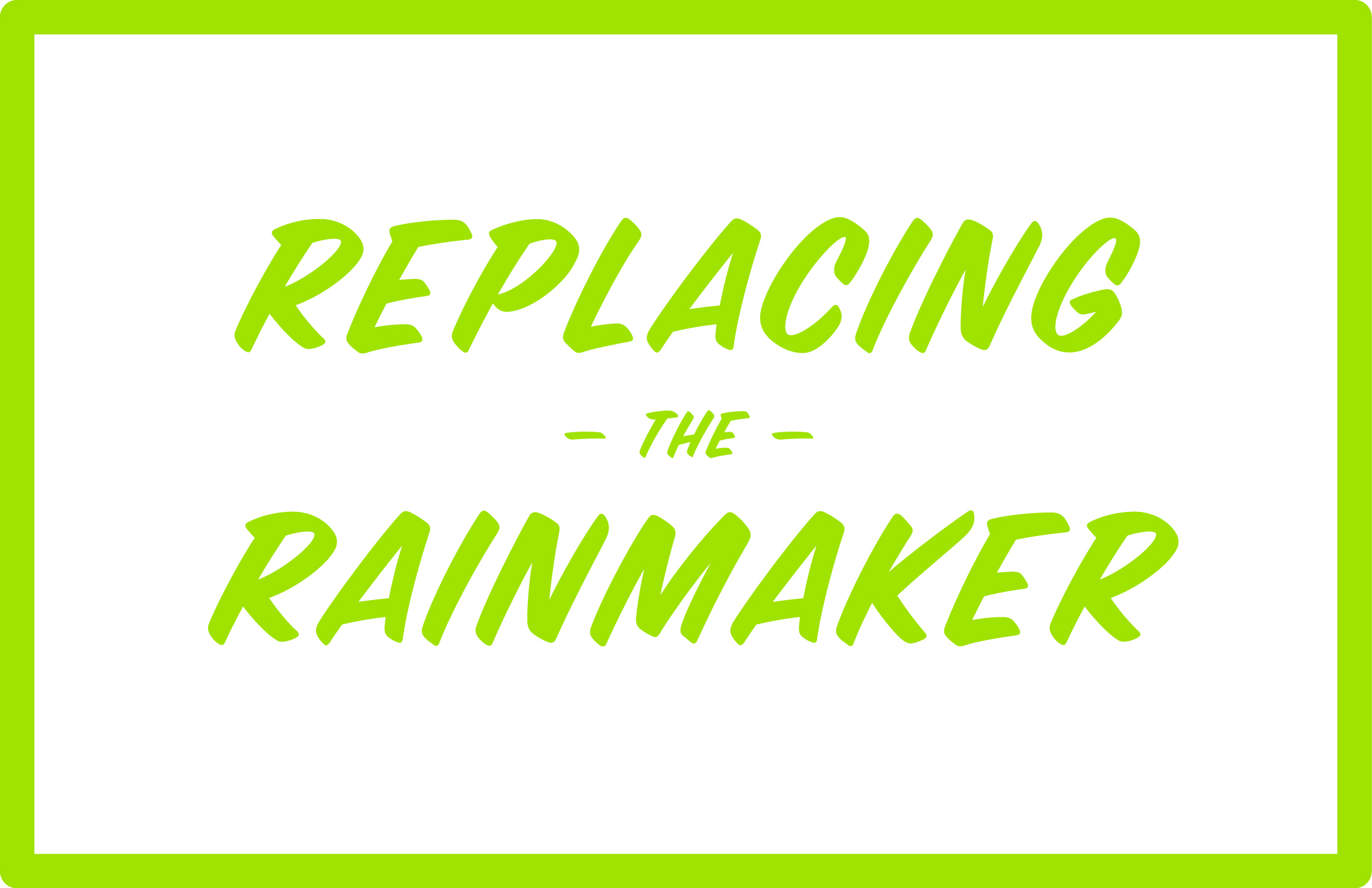 Client data search cuesProduct/serviceAlgorithmic elementsSEP IRASchedule C earnings or self-employment earnings greater than $50,000 and less than $200,000 with no line 28Sole KSchedule C earnings or self-employment earnings greater than $50,000 and less than $200,000 with no line 28Defined benefit planSchedule C earnings or self-employment earnings greater than $200,000 with no line 28529 planNew dependent (social security # of dependent absent in prior year return)Stock option planning1040 line 7 greater than $100,000Buy-sell agreementAll entities with multiple ownersR&D tax creditsClient Business Activity Code between 310000-339999 or 510000-519999 and did not file Form 6765 on federal return, or did file Form 6765 but credits were improperly or incorrectly capturedHiring creditsCA New Jobs Tax Credit (varies by state) — filter entities with fewer than 20 employees at the beginning of the year and with employee count at end of year above the beginning total (check for Form 3527)Federal Work Opportunity Tax Credit — NAICS business codes that do seasonal hiring (i.e. food processing, farming, etc)P&C insuranceSchedule A line 10, 11 and 12 (any amount)Employee benefits reviewSchedule C line 14; Form 1065 line 19; Form 1120S line 18; Form 1120 line 24Disability insurance1040 line 7 greater than $100,000; lines 8a, 8b, 9a and 13 less than $1,000Life insurance1040 line 6c; line 7 greater than $100,000Long-term care insuranceSchedule A line 4 (any amount)Charitable gifting1040 line 37 greater than $200,000; Schedule A line 16, 17 = zeroDebt refinancingSchedule A lines 10, 11 and 12 greater than $80,000 in aggregateBusiness valuationTaxpayer is nearing retirement and owns a business (taxpayer has an amount on line 12, line 27 or line 29 and age is greater than 55)High impact tax vehicles (restricted property trusts, Section 79, captives and defined benefit plans, etc.)Any 1040 with Schedule C and over $100,000 in income tax, or any individual with a pass-through entity on their Schedule E with over $100,000 in income tax, or any C-Corp ownerDomestic production activities deductionAny NAICS in manufacturing, production, engineering, architecture and constructionTenant improvements creditAny business with more than $35,000 on Form 4562, Part III, lines 19e, 19h and 19i (more than $35,000 on one line or in total across all three lines)Accounting helpPayroll tax or wages and salaries greater than 12% of revenue; any entries on an entity return Schedule M-2 lines 3 or 6; any items in the depreciation Form 4562 schedule with a life of five or seven years and a cost between $5,000 and $20,000 that can be deducted as repairs/maintenance if they are separately stated on the bill